§10-104.  User direction for disclosure of digital assets1.  Use of online tool.  A user may use an online tool to direct the custodian to disclose to a designated recipient or not to disclose some or all of the user's digital assets, including the content of electronic communications.  If the online tool allows the user to modify or delete a direction at all times, a direction regarding disclosure using an online tool overrides a contrary direction by the user in a will, trust, power of attorney or other record.[PL 2019, c. 417, Pt. A, §107 (NEW).]2.  No online tool used.  If a user has not used an online tool to give direction under subsection 1 or if the custodian has not provided an online tool, the user may allow or prohibit in a will, trust, power of attorney or other record disclosure to a fiduciary of some or all of the user's digital assets, including the content of electronic communications.[PL 2019, c. 417, Pt. A, §107 (NEW).]3.  User direction overrides.  A user's direction under subsection 1 or 2 overrides a contrary provision in a terms of service agreement that does not require the user to act affirmatively and distinctly from the user's assent to the terms of service.[PL 2019, c. 417, Pt. A, §107 (NEW).]SECTION HISTORYPL 2019, c. 417, Pt. A, §107 (NEW). The State of Maine claims a copyright in its codified statutes. If you intend to republish this material, we require that you include the following disclaimer in your publication:All copyrights and other rights to statutory text are reserved by the State of Maine. The text included in this publication reflects changes made through the First Regular and First Special Session of the 131st Maine Legislature and is current through November 1. 2023
                    . The text is subject to change without notice. It is a version that has not been officially certified by the Secretary of State. Refer to the Maine Revised Statutes Annotated and supplements for certified text.
                The Office of the Revisor of Statutes also requests that you send us one copy of any statutory publication you may produce. Our goal is not to restrict publishing activity, but to keep track of who is publishing what, to identify any needless duplication and to preserve the State's copyright rights.PLEASE NOTE: The Revisor's Office cannot perform research for or provide legal advice or interpretation of Maine law to the public. If you need legal assistance, please contact a qualified attorney.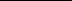 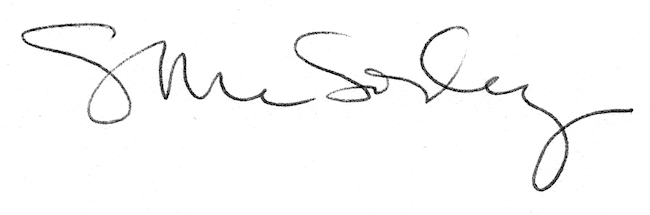 